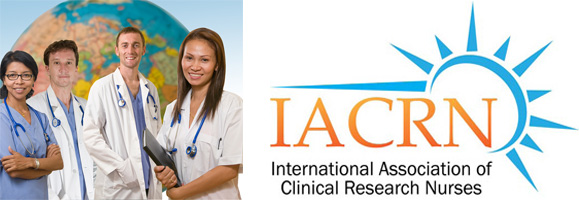 JOB POSTING POLICYThe International Association of Clinical Research Nurses IACRN has instituted a program to allow organizations and recruiters to post open clinical research nursing leadership positions on our website.The pricing is as follows:$250	30 days/per job vacancy$300	60 days/per job vacancy$350	90 days/per job vacancyEach IACRN “In the Loop” e-newsletter will cite positions available and include a link to the job postings page on the IACRN website.  Requirements:The posting is limited to a one (1) page Word document.  Links can be provided within the posting to allow a candidate to seek further information from your organization directly.The posting must include at least the following information:  position title, organization name, location, description of position, type of position (permanent, full-time, part-time, temporary), qualifications required, how to apply i.e., name, phone number and email address of whom to contact and/or where to submit resume).Posting will occur when the company registration form (on page three of this document) is completed and sent electronically with the job posting (Word document) to jessica@iacrn.org.  Checks should be made payable to the International Association of Clinical Research Nurses.  If payment is not received within five (5) days of posting on the IACRN web, the job posting will be removed.  Please send a hard copy of the company registration form and payment to:IACRN      	461 Cochran RD, Box # 246Pittsburgh, PA  15228By returning the company registration form, you agree to comply with all Terms, Conditions and Policies as defined below.Terms, Conditions and Policies:The Company shall be responsible for the accuracy, timeliness and completeness of any employment requirements that are placed on the IACRN website.The Company shall submit only genuinely existing employment opportunities and corresponding requirements with the Company to IACRN for posting on the IACRN website.IACRN assumes no responsibility or liability for any personnel selected by the Company and the Company represents that any selection, retention or hire of any individual or entity is based solely on the Company’s investigation, verification and determination that such hire is suitable for the Company’s purposes.The Company agrees to hold harmless IACRN from any claims, damages or losses incurred by the Company or any other party as a result of use of the IACRN website.IACRN reserves the right to remove the job posting(s) if the agreed upon fee to extend the initial posting to a greater time period is not received within our mutually defined time period.IACRN reserves the right to edit all employment advertisements, but will review any such edited advertisements with the Company prior to publication.No advertisement submitted by the Company shall reflect, imply or contribute to any discriminatory actions, practices or improper bias.  IACRN reserves the right to edit any advertisement to remove any such offending language or implication.The Company shall take sole responsibility to assure that the content of its advertising is true and accurate and conforms to all applicable laws, standards and regulations and the Company represents and warrants to IACRN that it has all necessary authorization for the placement of the entire content of its advertising within the site.  IACRN may however decline any advertising or discontinue further publication of any advertising, at any time and for any reason, and shall not be liable in any manner as a result of such action, except to refund a prorated portion of any unused prepaid subscription.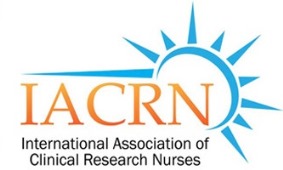 COMPANY REGISTRATION FORMIACRN WEB - JOB ADVERTISINGDate:Job Posting Position Title:Company Information:Company Name:		Company Address:Company Phone:Company Contact:Email: Job Posting Options:Please check:   ___$250 for 30 days   ___$300 for 60 days   ___$350 for 90 days.Total to be remitted: $_______ Completing this form, and sending to IACRN electronically along with a job posting document, indicates review and acceptance of the terms, conditions and policies statement. Please forward this form and the job posting electronically (Word document) Jessica Sikes at Jessica@iacrn.org. Payment must be received in the IACRN Office within five (5) working days of the date at the top of this form, or the job posting will be removed from the website.  Send payment to:IACRN461 Cochran Road, Box 246Pittsburgh, PA  15228